PETCUBE BITES SMART DÁVKOVAČ A KAMERA PRO PSYUŽIVATELSKÝ MANUÁL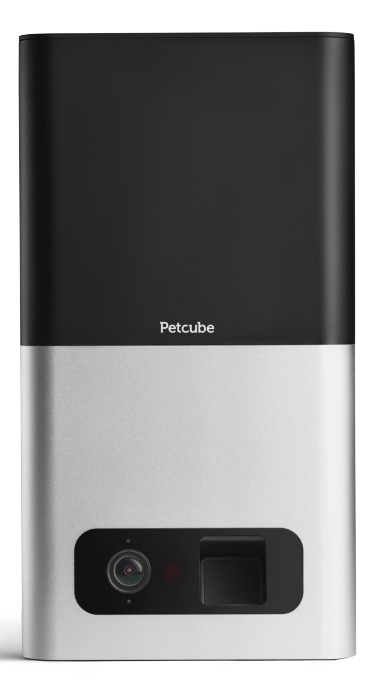 VLASTNOSTI138° širokoúhlý záběr1080p HD videoZásobník až na 100 pamlsků různých tvarůFunkce nočního vidění3 x digitální zoomDetekce zvuku a pohybuMožnost ukládání všech dat a videí na Cloud až po dobu 30dníPOŽADAVKYWi-Fi 802.11b/g/n, 2.4GHzBluetooth Low Energy (BLE)Operační systém iOS 8.4+ nebo Android 4.3+Připojení k internetuMinimální požadovaná rychlost: 1 Mbit rychlost odesílání dat, 1 Mbit rychlost stahováníDoporučená rychlost: 2 Mbit rychlost odesílání dat, 2 Mbit rychlost stahováníBEZPEČNOST Před použitím výrobku si pečlivě přečtete tento uživatelský manuál.Netřeste ani žádným jiným hrubým způsobem nezacházejte s Petcube Bites.Chraňte přední panel před možností poškrábání.Dávkovač Petcube Bites není určen k podávání léků.Kontrolujte životnost pamlsků v dávkovači a podávejte vašemu mazlíčkovi pouze čerstvé pamlsky.Používejte pouze pamlsky odpovídající velikosti.Dávkovač Petcube Bites by neměl být používán nezletilými bez dohledu dospělé osoby.Nevystavujte zařízení vlhkosti, prachu, nadměrnému teplu nebo otevřenému plameni.Nevystavujte zařízení přímému slunečnímu záření.Chraňte napájecí kabel.UMÍSTĚNÍ ZAŘÍZENÍZvažte správně umístění dávkovače a kamery Petcube Bites. Zařízení by mělo být umístěno na místě, které umožňuje maximální pokrytí (138° širokoúhlý záběr). Je dobré umístit zařízení v prostoru, kde vaši mazlíčci tráví nejvíce času.Pokud hodláte umístit Petcube Bites na stůl nebo polici, doporučujeme kameru umístit nejméně ve výšce 90 cm od podlahy. Kamera má protiskluzové gumové dno, které poskytuje bezpečné uchopení na rovných površích. ZAČÍNÁMENastavení kamery Petcube Bites v iOS zařízeníStáhněte si aplikaci Petcube do vašeho iOS zařízení v App Store na níže uvedeném odkaze. Kamera je kompatibilní s operačním systémem  iOS 8.4+. www.petcu.be/ios-app-downloadPřipojte kameru Petcube Bites ke zdroji energie a vyčkejte 30 sekund, než začne LED světlo svítit zeleně. Spusťte aplikaci a přihlašte se do účtu Petcube pomocí vašeho emailu nebo účtu na Fb. Vyhledejte v menu kolonku „Home“, klikněte na „Connect your Petcube device“ (připojit zařízení) a vyberte ze seznamu zařízení Petcube Bites. Mějte na paměti, že budete možná požádáni zapnout Bluetooth.Jakmile začne LED světlo na kameře blikat zeleně, klikněte na „Next“. Pro identifikaci zařízení, klikněte na „Select“ pod obrázkem a poté klikněte znovu na „Next“, jakmile začne LED světlo blikat zeleně rychleji. Chvíli počkejte a poté vyberte vaše domácí Wi-Fi připojení ze seznamu, vložte heslo a klikněte na „Join“. Pokud nemůžete najít domácí připojení na seznamu nebo používáte skryté připojení, připojte se manuálně a poté klikněte na „Join“.Vaše zařízení je připraveno, jakmile se LED světlo na kameře Petcube Bites změní na bílé světlo.Nastavení kamery Petcube Bites v zařízení AndroidStáhněte si aplikaci Petcube do vašeho zařízení Android v Google Play Store na níže uvedeném odkaze. Kamera je kompatibilní s operačním systémem Android 4.3 +.www.petcu.be/android-app-downloadPřipojte kameru Petcube Bites ke zdroji energie a vyčkejte 30 sekund, než začne LED světlo svítit zeleně. Spusťte aplikaci a přihlašte se do účtu Petcube pomocí vašeho emailu nebo účtu na Fb. Vyhledejte v menu kolonku „Home“ (levý vrchní roh), klikněte na „Connect camera“ (připojit kameru), poté na „Connect Petcube“ a vyberte ze seznamu zařízení Petcube Bites. Mějte na paměti, že budete možná požádáni zapnout Bluetooth.Jakmile začne LED světlo na kameře blikat zeleně, klikněte na „Next“. Pro identifikaci zařízení, klikněte na „Select“ pod obrázkem a poté klikněte znovu na „Next“, jakmile začne LED světlo blikat zeleně rychleji. Chvíli počkejte a poté vyberte vaše domácí Wi-Fi připojení ze seznamu, vložte heslo a klikněte na „Join“. Pokud nemůžete najít domácí připojení na seznamu nebo používáte skryté připojení, připojte se manuálně a poté klikněte na „Join“.Vaše zařízení je připraveno, jakmile se LED světlo na kameře Petcube Bites změní na bílé světlo.Hrajeme si s kamerou Petcube BitesPokud jste úspěšně zaregistrovali zařízení a LED světlo svítí bílé, vraťte se do „Home“ a klikněte na ikonu „Play“. PamlskyPamlsky musí mít odpovídající velikost. Nesmí být menší než 0,8 cm a větší než 2,54 cm. Zásobník pojme až 100 pamlsků.Pamlsky musí být suché a tvrdé.Pamlsky nesmí být měkké, mastné, lepkavé a drobivé.Používejte pamlsky stejné velikosti a tvarů.ČištěníOdnímatelnou nádobu na pamlsky lze mýt v myčce nádobí při nízké teplotě (jemné čištění) nebo ručně. Nepoužívejte abrazivní čisticí prostředky, pouze tekuté čisticí prostředky a měkkou houbičku. Nádobu odejměte stisknutím uvolňovacího tlačítka na pravé straně.Amazon DashAmazon Dash umožňuje automatické doplňování od společnosti Amazon. Tuto funkci si můžete zkontrolovat v aplikaci Petcube.Pořizování videí a snímků obrazovky (screenshot)Pro pořizování snímků klikněte na ikonu Photo kamery ve spodním levém rohu. Máte na výběr ze dvou možností: „Share“ (sdílet) a „Done“ (dokončit). Pokud kliknete na „Done“, snímek obrazovky se automaticky uloží. Pokud kliknete na „Share“, máte možnost sdílet snímek na síti Fb, Instagram nebo Twitter.Pro nahrávání videí (live stream) klikněte na ikonu Video kamery ve spodním pravém rohu. Pro zastavení nahrávání klikněte na ikonu „Stop“ a video se automaticky uloží. Záznam zvuku je momentálně nedostupný.ZoomKamera Petcube Bites přichází s digitálním zoomem 3x. Tuto funkci oceníte ve chvíli, kdy si potřebujete opravdu přiblížit vašeho domácího mazlíčka. Spusťte aplikaci Petcube a zvětšete si obraz během hry.Funkce nočního viděníKamera Petcube Bites je vybavená funkcí nočního vidění. Jakmile senzor detekuje nízkou úroveň okolního osvětlení, zařízení automaticky aktivuje režim nočního vidění.Úroveň hlasitostiPro konfiguraci úrovně hlasitosti v zařízení, spusťte aplikaci Petcube na vašem zařízení a v „Settings“ (v pravém horním rohu) přizpůsobte úroveň hlasitosti na Vámi požadovanou. Zařízení musí být v pohotovostním režimu (LED světlo bílé barvy).Zvukové upozorněníZvukové upozornění lze vypnout v aplikaci Petcube v „Settings“.Detekce pohybu a zvukuAplikace Petcube může zasílat upozornění na váš smartphone, jakmile je detekován pohyb nebo zvuk. Pro zapnutí zasílání upozornění otevřete aplikaci Petcube a v „Home“ klikněte na „Settings“ v pravém horním rohu a klikněte na „Motion Detection“ a „Sound Detection“.Pokud chcete změnit nastavení na vašem zařízení, je potřeba, aby bylo zařízení v pohotovostním režimu (LED světlo bílé barvy).Nastavení více kamer k jednomu účtuPro registraci více kamer k jednomu účtu, otevřete aplikaci Petcube a přejeďte prstem do levé horní kolonky „Home“. Poté klikněte na ikonu „Tap to connect your device“. Vyberte zařízení ze seznamu a následujte pokyny. Pro registraci dalšího zařízení, opakujte výše uvedený postup.Sdílení přístupuLze sdílet přístup k Petcube s vaší rodinou, přáteli a dalšími, kdo si nainstalují aplikaci Petcube do svých telefonů. Pro sdílení přístupu otevřete aplikaci Petcube a v „Home“ vyberte „Sharing“ (pravý horní roh). Vyberte možnost sdílení, kterou si přejet udělit a přidejte uživatele „Family“ nebo „Friend“ (rodina nebo přítel). Pro smazání uživatele ze seznamu, vyhledejte v „Settings“ uživatelské jméno a přesuňte jej do „Delete“ nebo „Unfriend“.Registrace zařízení Petcube Bites k jinému účtuPetcube lze zaregistrovat pouze k jednomu účtu. Zařízení nelze zaregistrovat pod více účty, ale můžete sdílet přístup s jinými uživateli. Pokud chcete zaregistrovat zařízení k jinému účtu, jednoduše smažte zařízení z účtu. Otevřete aplikaci Petcube a v „Settings“ odklikněte „Disconnect camera“.Zapomenuté heslo k účtuPokud jste zapomněli heslo k vašemu účtu, otevřete aplikaci Petcube na vašem mobilním zařízení, klikněte na „Log In“, napište vaši e-mailovou adresu a klikněte na „Forgot password“ ve spodní části obrazovky. Zkontrolujte si e-mail a následujte pokyny.Změna uživatelského jména, přezdívky nebo heslaPro změnu vašich údajů (jméno, přezdívka, heslo), otevřete aplikaci Petcube a v kolonce „Profile“ klikněte na „Settings“ a změňte údaje, které změnit chcete.Vymazání zařízení Petcube BitesOtevřete aplikaci Petcube a v „Settings“ odklikněte „Disconnect camera“. Potvrďte „Delete“.Vypnutí zařízení dálkověZařízení nelze vypnout dálkově. Pokud sdílíte přístup k zařízení, lze přístup zakázat v „Settings“. Klikněte na „Settings“ v pravém horním rohu a vyberte „Sharing“.Pokud nechcete nadále sdílet své okamžiky s přáteli, jednoduše sdílení vypněte. Pokud chcete vypnout veřejné sdílení, klikněte na „Stop Sharing“. Pokud chcete vypnout sdílení s rodinou, odstraňte uživatele ze seznamu přetáhnutím doleva.Přemístění zařízení Pokud chcete zařízení přemístit a připojit pomocí jiné Wi-Fi, je nezbytné provést změnu v nastavení Wi-Fi v aplikaci Petcube. Otevřete aplikaci Petcube a v „Home“ vyberte „Settings“ a vyberte „Wi-Fi“. Zapněte kameru Petcube Bites a vyčkejte, než se zařízení spustí.  Stiskněte a podržte tlačítko pro zapnutí zařízení ve spodní části po dobu 3 sekund, do doby, než začne světlo svítit zeleně a následujte pokyny na obrazovce.Připojení zařízení Petcube Bites bez Wi-FiZařízení nemá přístup k internetu. Změna nastavení Wi-Fi a připojení zařízení k jiné sítiPokud chcete změnit nastavení Wi-Fi nebo připojit zařízení k jiné síti, otevřete aplikaci Petcube a v „Home“ vyberte „Settings“ a poté „Wi-Fi“. Zapněte kameru Petcube Bites a vyčkejte, než se zařízení spustí. Stiskněte a podržte tlačítko pro zapnutí zařízení ve spodní části po dobu 3 sekund, do doby, než začne světlo svítit zeleně a následujte pokyny na obrazovce.PETCUBE CARECo je Petcube Care?Petcube Care umožňuje ukládání všech dat a videí na Cloud až po dobu 30dní.Kolik stojí Petcube Care?Můžete si vybrat z následujících 5 možností předplatného:Uložení videa po dobu 4 hodin: zdarmaUložení videa po dobu 10 dnů: $10/ měsícUložení videa po dobu 10 dnů: $100/ rok (ušetřete $20)Uložení videa po dobu 30 dnů: $30/ měsícUložení videa po dobu 30 dnů: $300/ rok (ušetřete $60)Jak Petcube Care funguje?Kdykoliv kamera detekuje pohyb nebo zvuk, Petcube Care automaticky spustí nahrávání videa. Uživatel kamery obdrží upozornění, jakmile je nahrávání zastaveno.Jak aktivovat Petcube Care?Pro aktivaci Petcube Care je nutné mít kameru Petcube a zřízeno předplatné. Nový uživatel kamery Petcube získává bezplatnou 30denní zkušební verzi (uložení videa po dobu 10 dnů).Přihlásit se k odběru můžete na stránce https://petcube.com. Přihlašte se pomocí svého Petcube účtu a vyberte si Vámi zvolené předplatné. Přihlásit se k odběru lze také v aplikaci Petcube na domácí stránce.Režim Petcube CareBdělý režim (Awake Mode) používejte, pokud nejste doma a chcete, aby byl Petcube aktivován. Budete dostávat upozornění.Tichý režim (Quiet Mode) používejte, pokud nechcete být rušeni. Zachycené okamžiky budou uchovávány, ale nebudete dostávat upozornění.V režimu spánku je Petcube Care vypnuto a kamera nenahrává.Mějte na paměti, že kamera Petcube Bites musí být online, aby nahrávala videa.Historie videí v Petcube CarePřístup do historie videí je velmi jednoduchý. Všechna videa naleznete v aplikaci Petcube. Petcube Care automaticky zaznamenává videa na časovou osu.Jak uložit video do vnitřního uložiště telefonu?Nahraná videa si můžete uložit do vnitřního uložiště telefonu. Vyberte si video, stiskněte tři tečky nacházející se na levé straně a vyberte „Save“.Jak mohu použít Petcube Care na více zařízeníchPro každé zařízení Petcube je nutné mít vlastní předplatné. V případě více kamer získejte 50% slevu na každé další předplatné. Bez předplatného lze ukládat videa po dobu 4 hodin.Délka nahráváníNahrané video nemůže být delší než 30 sekund. Pokud nastane pohyb, který trvá po dobu 2 min 15 s, aplikace rozdělí video do 5 částí.Zvuk ve videuZvukové nahrávání je k dispozici, pouze pokud bylo spuštěno pohybem nebo zvukem.ODSTRAŇOVÁNÍ PORUCHLED světlo nesvítíV případě, že je kamera zapnutá a LED světlo nesvítí, zkuste zařízení odpojit a znovu zapojit. Ujistěte se, že používáte přiložený adaptér a napájecí kabel není poškozen. LED světlo se nerozsvítí zeleněPředtím, než se spustí registrační proces, světlo svítí žlutou barvou po dobu 1 min. Poté svítí zelenou barvou. Pokud světlo stále svítí žlutou barvou, kontaktujte náš zákaznický servis na tel. čísle: +420 216 216 106.LED světlo svítí přerušovaně žlutě a po nastavení nesvítí bíleTento problém nastává, pokud jste zadali nesprávné heslo pro připojení k Wi-Fi. Otevřete aplikaci Petcube, vyberte „Settings“ a poté „Wi-Fi“ a následujte instrukce. Stiskněte a podržte tlačítko ve spodní části zařízení (pomocí špendlíku) do doby, než začne světlo svítit zelenou barvou.Nevidím svou domácí Wi-Fi na seznamuTento problém nastává, pokud se snažíte kameru Petcube připojit na Wi-Fi síť na frekvenci 5 GHz nebo skrytou síť.Pamlsek se zasekl v kameřePokud se pamlsky zaseknou v nádobě, přijde vám upozornění. Opatrně odstraňte ucpané pamlsky. Nepoužívejte ostré předměty, ani nadměrnou sílu.MAC adresa zařízeníPokud router používá filtrování MAC adres, budete muset dočasně filtrování zakázat. Jakmile máte MAC adresu zařízení, přidejte vaši kameru na seznam výjimek a znovu zapněte filtrování MAC adres.Nezobrazuje se žádné Wi-Fi připojeníPokud se na seznamu nezobrazuje žádné Wi-Fi připojení, zařízení vypněte a znovu zapněte, vyčkejte po dobu 1 min a začnete proces nastavení zařízení znovu. Pokud problém přetrvává, kontaktujte náš zákaznický servis.Registrace zařízení Petcube Bites k jinému účtuPetcube lze zaregistrovat pouze k jednomu účtu. Zařízení nelze zaregistrovat pod více účty, ale můžete sdílet přístup s jinými uživateli. Pokud chcete zaregistrovat zařízení k jinému účtu, jednoduše smažte zařízení z účtu. Otevřete aplikaci Petcube a v „Settings“ odklikněte „Disconnect camera“.Nemohu kameru Petcube Bites připojitPokud nemůžete připojit kameru Petcube Bites k vašemu smartphone, zkuste následující:Ujistěte se, že LED světlo svítí bílou barvou.Pokud LED světlo nesvítí bílou barvou, zkontrolujte upozornění a určete problém.Zkontrolujte připojení.Odpojte a znovu zapojte zařízení.Žádný zvukPetcube vyžaduje přístup k mikrofonu ve vašem mobilním zařízení. Otevřete „Settings“, poté „Privacy“ a „Microphone“.Petcube se vypínáTento problém nastává, pokud používáte neoriginální A/C adaptér. Pokud již nemáte originální adaptér, používejte pouze síťový adaptér 5V/2A.ZÁRUKAProhlášení o shodě, záruční a pozáruční servis Přístroj byl schválen pro použití v zemích EU a je proto opatřen značkou CE. Veškerá potřebná dokumentace je k dispozici na webových stránkách dovozce, na vyžádání u dovozce a na prodejně u dovozce. Adresa, na které naleznete prohlášení o shodě a aktuální návod: https://www.elektro-obojky.cz/smart-dakovace-krmiva-a-vody/petcube-bites-smart-davkovac-a-kamera-pro-psyZměny technických parametrů, vlastností a tiskové chyby vyhrazeny. Záruční a pozáruční opravy zabezpečuje dovozce:Reedog, s.r.o.Sedmidomky 459/8101 00Praha 10Tel: +420 216 216 106Email: info@elektro-obojky.cz